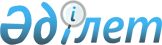 "Солтүстік Қазақстан облысы Есіл ауданы Торанғұл ауылдық округінің 2023-2025 жылдарға арналған бюджетін бекіту туралы" Солтүстік Қазақстан облысы Есіл ауданы мәслихатының 2022 жылғы 30 желтоқсандағы № 26/308 шешіміне өзгерістер енгізу туралыСолтүстік Қазақстан облысы Есіл ауданы мәслихатының 2023 жылғы 5 қазандағы № 9/115 шешімі
      Солтүстік Қазақстан облысы Есіл ауданының мәслихаты ШЕШІМ ҚАБЫЛДАДЫ:
      1. "Солтүстік Қазақстан облысы Есіл ауданы Торанғұл ауылдық округінің 2023-2025 жылдарға арналған бюджетін бекіту туралы" Солтүстік Қазақстан облысы Есіл ауданы мәслихатының 2022 жылғы 30 желтоқсандағы № 26/308 шешіміне келесі өзгерістер енгізілсін:
      1-тармақ жаңа редакцияда жазылсын:
       "1. Солтүстік Қазақстан облысы Есіл ауданы Торанғұл ауылдық округінің 2023-2025 жылдарға арналған бюджеті сәйкесінше 1, 2, 3 - қосымшаларға сәйкес, соның ішінде 2023 жылға келесі көлемдерде бекітілсін:
      1)кірістер -109 599 мың теңге:
      салықтық түсімдер - 4 730 мың теңге;
      салықтық емес түсімдер - 0 мың теңге;
      негізгі капиталды сатудан түсетін түсімдер - 0 мың теңге;
      трансферттер түсімі - 104 869 мың теңге;
      2)шығындар - 110 110,1 мың теңге;
      3) таза бюджеттік кредиттеу - 0 мың теңге:
      бюджеттік кредиттер - 0 мың теңге;
      бюджеттік кредиттерді өтеу - 0 мың теңге;
      4)қаржы активтерімен операциялар бойынша сальдо - 0 мың теңге:
      қаржы активтерін сатып алу - 0 мың теңге;
      мемлекеттің қаржы активтерін сатудан түсетін түсімдер - 0 мың теңге;
      5) бюджет тапшылығы (профициті) - - 511,1мың теңге;
      6) бюджет тапшылығын қаржыландыру(профицитін пайдалану) - 511,1 мың теңге:
      қарыздар түсімі - 0 мың теңге;
      қарыздарды өтеу - 0 мың теңге;
      бюджет қаражатының пайдаланылатын қалдықтары - 511,1 мың теңге.";
      аталған шешімнің 1-қосымшасы осы шешімнің қосымшасына сәйкес жаңа редакцияда жазылсын;
      2. Осы шешім 2023 жылдың 1 қаңтарынан бастап күшіне енгізіледі. Солтүстік Қазақстан облысы Есіл ауданы Торанғұл ауылдық округінің 2023 жылға арналған бюджеті
					© 2012. Қазақстан Республикасы Әділет министрлігінің «Қазақстан Республикасының Заңнама және құқықтық ақпарат институты» ШЖҚ РМК
				
      Солтүстік Қазақстан облысы Есіл ауданымәслихатының төрағасы 

Е. Тұтқышев
Солтүстік Қазақстан облысыЕсіл ауданы мәслихатының2023 жылғы 5 қазандағы№ 9/115 шешіміне қосымшаСолтүстік Қазақстан облысыЕсіл ауданы мәслихатының2022 жылғы 30 желтоқсандағы№ 26/308 шешіміне1-қосымша 
Санаты
Сынып
Ішкі сынып
Атауы 
Сомасы (мың
теңге)
1) Кірістер 
109 599
1
Салық түсімдері
4 730
01
Табыс салығы
1 233
2
Төлем көзінен салық салынбайтын кірістерден жеке табыс салығы
1 233
04
Жеке меншік салығы
3 497
1
Мүлік салығы
105
3
Жер салығы 
719
4
Көлікке салынатын салық
2 673
4
Трансферттер түсімі
104 869
02
Жоғары тұрған мемлекеттік басқару органдарынан берілетін трансферттер
104 869
3
Аудандық (облыстықмаңызы бар қаланың) бюджеттен берілетін трансферттер
104 869
Функционалды топ
Бюджеттік бағдарламалардың әкімшісі
Бағдарлама 
Атауы 
Сомасы (мың
тенге)
2) Шығындар
110 110,1
01
Жалпы сипаттағы мемлекеттік қызметтер
33 180,7
124
Аудандық маңызы бар қала, ауыл, кент, ауылдық округ әкімінің аппараты
33 180,7
001
Аудандық маңызы бар қала, ауыл, кент, ауылдық округ әкімінің қызметін қамтамасыз ету жөніндегі қызметтер
26 990,7
022
Мемлекеттік органның күрделі шығыстары
 6 190
07
Тұрғынүй-коммуналдық шаруашылық
6 929
124
Аудандық маңызы бар қала, ауыл, кент, ауылдық округ әкімінің аппараты
6 929
008
Елді мекендердегі көшелерді жарықтандыру
4 997
009
Елді мекендерде санитарияны қамтамасыз ету
106
011
Елді мекендерді абаттандыру және көгалдандыру
1 826
12
Транспорт және коммуникация
70 000
124
Аудандық маңызы бар қала, ауыл, кент, ауылдық округ әкімінің аппараты
70 000
045
Аудандық маңызы бар қалаларда, ауылдарда, кенттерде, ауылдық округтерде автомобиль жолдарын күрделі және орташа жөндеу
70 000
15
Трансферттер
0,4
124
Аудандық маңызы бар қала, ауыл, кент, ауылдық округ әкімінің аппараты
0,4
048
Пайдаланылмаған (толық пайдаланылмаған) нысаналы трансферттерді қайтару
0,4
3) Таза бюджеттіккредиттеу
0
Бюджеттік кредиттер
0
Бюджеттік кредиттерді өтеу
0
4) Қаржы активтерімен операциялар бойынша сальдо
0
Қаржы активтерін сатып алу
0
Мемлекеттің қаржы активтерін сатудан түсетін түсімдер
0
5) Бюджет тапшылығы (профициті)
- 511,1
6) Бюджет тапшылығын қаржыландыру (профицитін пайдалану)
511,1
7
Қарыздар түсімдері
0
16
Қарыздар түсімдері
0
Санаты
Сынып
Ішкі сынып
Атауы
Сомасы (мың тенге)
8
Бюджет қаражатының пайдаланылатын қалдықтары
511,1
01
Бюджет қаражатының қалдықтары
511,1
1
Бюджет қаражатының бос қалдықтары
511,1